Name ______________________________________________  Sect ______________________Solve each system of linear equations by graphing.  Graph your lines CAREFULLY.  Check your work.y = 3x – 2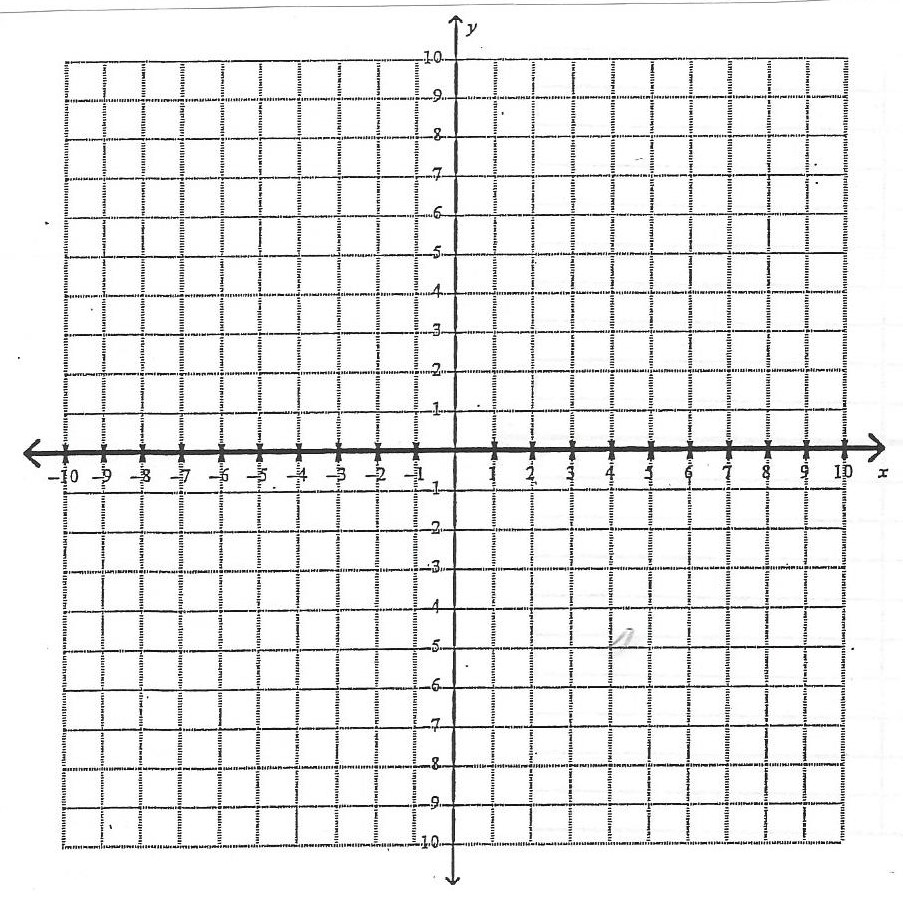 y = x + 2y = x + 2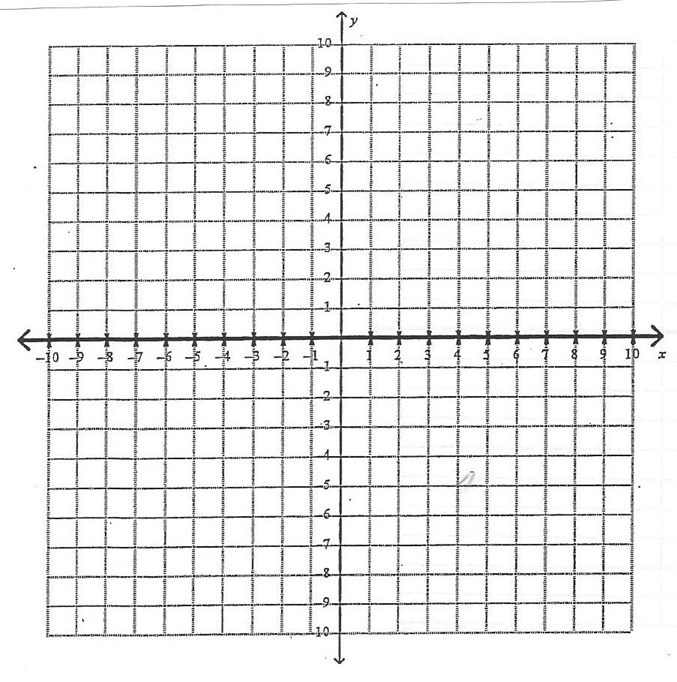 									y = 2x – 4y = 									y = y = 2x – 1									y = 3x – 6y = x + 2									y = 